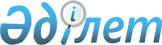 О присвоении наименований улицам в Сатинском сельском округе Майского районаРешение акима Сатинского сельского округа Майского района Павлодарской области от 18 мая 2012 года N 1. Зарегистрировано Управлением юстиции Майского района Павлодарской области 06 июня 2012 года N 12-10-127

      В соответствии с подпунктом 4 статьи 14 Закона Республики Казахстан от 8 декабря 1993 года "Об административно-территориальном устройстве Республики Казахстан", пунктом 2 статьи 35 Закона Республики Казахстан от 23 января 2001 года "О местном государственном управлении и самоуправлении в Республике Казахстан" и  с учетом мнения населения ПРИНИМАЮ РЕШЕНИЕ:



      1. Присвоить наименования улицам села Саты и Кызыл-Октябрь Сатинского сельского округа Майского района согласно приложению к настоящему решению.



      2. Контроль за исполнением данного решения возложить на главного специалиста Гросс Ж.К.



      3. Настоящее решение вводится в действие по истечении десяти календарных дней после дня его первого официального опубликования.      Аким округа                                Е. Мусабаев

Приложение        

к решению акима Сатинского   

сельского округа Майского района

от 18 мая 2012 года N 1     

1. Наименования улиц села Саты Сатинского

сельского округа Майского района      1) улице N 1 – наименование "Исы Байзакова";

      2) улице N 2 – наименование "Абая";

      3) улице N 3 – наименование "30 лет Казахстана";

      4) улице N 4 – наименование "50 лет Октября";

      5) улице N 5 – наименование "Жумагайши Исатаевой";

      6) улице N 6 – наименование "Гагарина";

      7) улице N 7 – наименование "Бауыржана Момышулы";

      8) улице N 8 – наименование "Сары-Арка". 

2. Наименование улиц села Кызыл-Октябрь

Сатинского сельского округа Майского района      1) улице N 1 - наименование "Абай".
					© 2012. РГП на ПХВ «Институт законодательства и правовой информации Республики Казахстан» Министерства юстиции Республики Казахстан
				